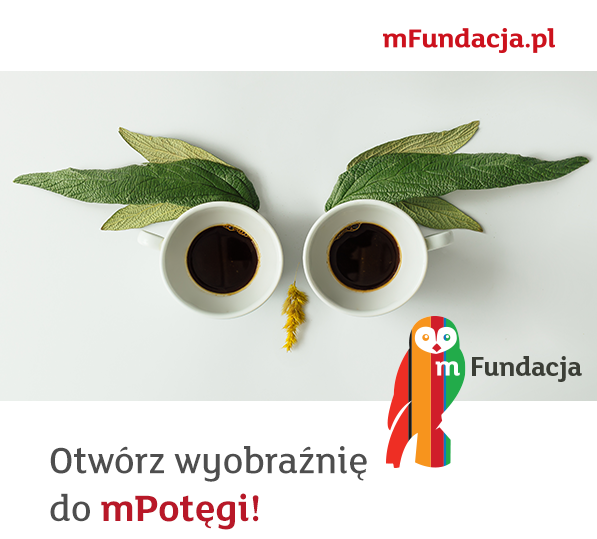 Gminny Konkurs plastyczny dla klas IV-VIII „Plakat promujący matematykę”  Regulamin gminnego konkursu na przygotowanie pracy plastycznej promującej matematykę. W konkursie mogą wziąć udział uczniowie klas IV-VIII Szkół Podstawowych z Gminy Sulęczyno. Konkurs trwa od 02.09.2019 r. do 09.10.2019 r. Każdy uczestnik może przekazać tyko jedną pracę samodzielnie wykonaną. Prace grupowe nie będą brane pod uwagę. Organizator konkursu:Szkoła Podstawowa im. Jan Tryby z siedzibą przy ul. Kartuskiej 1, Węsiory 83-320 Sulęczyno, tel. 586844015Cele konkursu:Promocja matematyki wśród uczniów,Popularyzacja wiedzy o matematyce jak i upowszechnienie korzyści płynących z nauki i wykorzystania matematyki.Docenienie znaczenia matematyki w rozwoju społeczeństw,Rozbudzenie zainteresowania matematyką i studiowaniem tej dziedziny w przyszłości oraz rozwijaniem umiejętności związanych z matematyką,Rozwijanie wrażliwości i kreatywności dzieci poprzez twórczość artystyczną,Rozwijanie zainteresowań uczniów oraz zachęcenie ich do samodzielnej pracy – z wykorzystaniem różnorodnych źródeł informacji i technik plastycznych,Rozbudzanie w uczniach chęci do podejmowania działań plastycznych i technicznych,Dostrzeżenie znaczenia matematyki w życiu codziennym,Doskonalenie sprawności manualnej, przejawianie aktywności i inicjatywy twórczej.Warunki konkursuPrace indywidualne z poszczególnych klas, z dołączoną metryczką: klasa, szkoła, imię i nazwisko ucznia oraz wychowawcy, nr telefonu;Plakat wykonany techniką dowolną- format co najmniej A4;                  Tematyka pracy powinna odnosić się do zagadnień matematycznych, promować matematykę jako ważną dziedzinę nauki lub osiągnięcia polskich matematyków, przedstawiać wykorzystanie matematyki w różnych dziedzinach życia lub nauki.Prace plastyczne należy składać lub przesłać (decyduje data stempla pocztowego) do organizatora na adres Szkoła Podstawowa im. Jana Tryby w Węsiorach ul. Kartuska 1, 83-320 Sulęczyno do dnia  09. 10. 2019 r. Uczestnicy konkursu:Konkurs skierowany jest do uczniów klas IV-VIII Szkół Podstawowych Gminy Sulęczyno.Konkurs odbywać będzie się w dwóch kategoriach: - klasy IV-VI- klasy VII-VIII Kryteria oceny pracKomisja w składzie:  nauczyciel przedmiotów artystycznych, nauczyciel matematyki i informatyki do dnia 10.10.2019 r. dokona oceny prac konkursowych. Pod uwagę będą brane prace prezentujące temat w sposób interesujący oraz przyciągający uwagę, charakteryzujące się oryginalnym ujęciem tematu oraz związek z matematyką czyli trafność doboru tematu, wizualna strona projektu, techniczna poprawność wykonania, wybrane techniki plastyczne (stopień trudności). Wyniki konkursu zostaną opublikowane na stronie internetowej szkoły oraz na tablicy informacyjnej. Najlepsze prace zostaną nagrodzone i zamieszczone na szkolnej stronie internetowej i Facebooku szkoły. Laureaci konkursu otrzymają dyplomy oraz nagrody rzeczowe, które zostaną wręczone w Szkole Podstawowej w Węsiorach dnia 11 października 2019 r.  Postanowienia końcowe:Decyzja komisji konkursowej jest nieodwołalna. Przystępujący do konkursu uczestnik akceptuje postanowienia powyższego regulaminu. Regulamin konkursu i jego wyniki będą dostępne na stronie internetowej i Facebooku szkoły. Osoby nadsyłające prace w ramach konkursu wyrażają tym samym zgodę na przetwarzanie przez organizatora swoich danych osobowych wyłącznie na potrzeby konkursu oraz na wykorzystanie przesłanej dokumentacji wizualnej (zdjęć i filmów) przez organizatora konkursu.  Dokumentacja zostanie wykorzystana niekomercyjnie i wyłącznie do celów informacyjno-promocyjnych.                                                                                               Organizatorzy:                                                                                                 Wojciech Warmowski                                                                                      Dominika Kreft                               